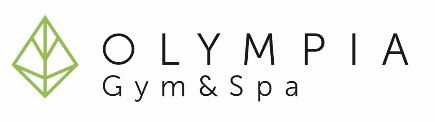 УТВЕРЖДЕНО Приказ директора ООО «Суприн» от 30.09.20 № 30/09-2020 ДОГОВОР ПУБЛИЧНОЙ ОФЕРТЫ НА ОКАЗАНИЕ УСЛУГ   Настоящий публичный договор (далее – договор) определяет порядок оказания услуг фитнес-клуба Olympia Gym&Spa (далее – услуги), а также взаимные права и обязанности и порядок взаимоотношений между обществом с ограниченной ответственностью «Суприн», именуемым в дальнейшем «Исполнитель», и заказчиком услуг, именуемым в дальнейшем «Заказчик (Клиент)», принявшим публичное предложение (Оферту) о заключении настоящего договора. 1. Определения, используемые в настоящем договоре 1.1. В целях настоящей оферты нижеприведенные термины и определения используются в следующем их значении: договор – договор между Клиентом и Исполнителем на оказание услуг фитнес-клуба Olympia Gym&Spa, который заключается посредством оплаты Оферты. Оферта – настоящий документ, публичный договор. Публикация (размещение) текста публичного договора на сайте www.olympia-gs.by является публичным предложением (офертой), адресованным широкому кругу лиц с целью оказания определенных видов услуг (п. 2 ст. 407 Гражданского кодекса Республики Беларусь).  Фактом, подтверждающим заключение публичного договора со стороны Клиента услуг, является его оплата – Акцепт (п. 3 ст. 408 Гражданского кодекса Республики Беларусь). Акцепт Оферты – полное и безоговорочное принятие Оферты путем осуществления действий, указанных в п. 5.2 настоящего договора. Акцепт Оферты создает договор. Заказчик (Клиент) – лицо, осуществившее оплату Оферты и являющееся потребителем услуг по заключенному договору, а также лицо, для которого приобретается клубная карта/детская клубная карта. 2. Предмет договора 2.1. Исполнитель на основании данного договора и в соответствии с Правилами фитнес-клуба предоставляет Заказчику (Клиенту) комплекс услуг, соответствующий виду приобретаемой карты (далее – услуги). Конкретный вид услуг, их стоимость, срок оказания услуг, перечень Клиентов указываются Сторонами в Приложениях к настоящему договору, которые являются его неотъемлемой частью. 2.2. Заказчик обязуется оплатить стоимость предоставляемых ему услуги в соответствии с условиями настоящего договора и Приложений к нему. 2.3. Заказчик (Клиент), подписывая настоящий договор, подтверждает, что ознакомлен с Правилами фитнес-клуба и последствиями их несоблюдения и принимает их в полном объеме. 2.4. Местом оказания услуг, указанных в п. 2.1 настоящего договора, является фитнес-клуб, расположенный по адресу: г. Минск, ул. Ратомская, 2. Услуги оказываются в соответствии с утвержденным Исполнителем режимом работы фитнес-клуба.   2.5. После заключения настоящего договора и оплаты выбранного комплекса услуг Заказчик получает клубную карту. С момента получения клубной карты у Заказчика (Клиента) возникает право посещения фитнес-клуба и потребления его услуг. Датой начала исчисления срока (периода) действия клубной карты, дающей право пользования услугами, является первый день посещения фитнес-клуба Заказчиком (Клиентом). Если Заказчик не активировал карту сам, то по истечении 14 (четырнадцати) календарных дней с даты ее приобретения, карта активируется автоматически, за исключение клубных карт, приобретенных на срок 6 и 12 месяцев, автоматическая активация которых происходит по истечении 30 (тридцати) календарных дней с момента приобретения.   2.6.  Клубная карта предъявляется Заказчиком (Клиентом) при каждом посещении фитнес-клуба. Данная карта является пропуском в фитнес-клуб. При отсутствии карты вход в фитнес-клуб Заказчику (Клиенту) может быть запрещен.   2.7. Стороны договорились, что в момент окончания временного периода, на который была приобретена карта (месяц, год), считается, что Заказчик (Клиент) воспользовался услугами Клуба в соответствующий временной период.  2.8. При приобретении карты для другого лица, либо для несовершеннолетнего ребенка (его родителями или (опекунами)) на основании данного договора, предоставляются сведения о таком лице/ребенке, которому приобретается и выдается клубная карта/детская клубная карта. Сведения о таком лице/ребенке указываются в Приложениях к настоящему договору, которые подписываются обеими Сторонами. Ответственным по договору за ребенка остается лицо, подписавшее настоящий договор и приложения к нему. Приобретая детскую клубную карту, Заказчик соглашается с тем, что ребенок (Клиент) может посещать фитнес-клуб исключительно в сопровождении законного представителя (отца, матери, опекуна).  2.9. Исполнитель оставляет за собой право вносить изменения в настоящий договор публичной оферты, в связи с чем Клиент обязуется перед получением услуг ознакомиться с актуальной версией договора и иной информацией. 3. Оплата оферты и заключение договора 3.1. Настоящий договор является публичным договором (ст. 396 Гражданского кодекса Республики Беларусь), в соответствии с которым Исполнитель берет на себя обязательство по оказанию услуг в отношении неопределенного круга лиц (Клиентов), обратившихся за указанными услугами. 3.2. Публикация (размещение) текста настоящего договора на сайте www.olympia-gs.by является публичным предложением (Офертой), адресованным неопределенному кругу лиц заключить настоящий договор (п. 2 ст. 407 Гражданского кодекса Республики Беларусь). 3.3. Заключение настоящего договора производится путем присоединения Заказчика к настоящему договору в целом, без каких-либо условий, изъятий и оговорок (ст. 398 Гражданского кодекса Республики Беларусь).  3.4. Фактом, подтверждающим принятие Заказчиком условий настоящего договора, является оплата Заказчиком услуг в порядке и на условиях, определенных настоящим договором (п. 3 ст. 408 Гражданского кодекса Республики Беларусь). 3.5. Настоящий договор при условии соблюдения его оплаты считается заключенным в простой письменной форме (п. 2-3 ст. 404 и п. 3 ст. 408 Гражданского кодекса Республики Беларусь) и соответственно не требует оформления на бумаге и обладает полной юридической силой. 3.6. Данная Оферта является действительной в той редакции и на тех условиях, которые существовали на момент ее оплаты. 3.7. Оплата услуг осуществляется согласно условий настоящего договора, указанных в п. 5.2. 4. Права и обязанности Сторон 4.1. В течение срока действия настоящего договора Исполнитель обязуется: 4.1.1. Предоставить Заказчику (Клиенту) право пользования услугами фитнес-клуба в соответствии с Приложениями к настоящему договору (при условии оплаты Заказчиком услуг в порядке и размере, предусмотренном договором), а также дополнительно приобретенными услугами согласно утвержденного перечню услуг.  4.1.2. Обеспечить надлежащее качество предоставляемых услуг в соответствии с настоящим договором и Правилами фитнес-клуба. 4.1.3. Обеспечить ознакомление Заказчика (Клиента) с информацией, касающейся базовых услуг и дополнительных платных услуг, а также с условиями их предоставления на территории фитнес-клуба. 4.1.4. Обеспечить надлежащие условия для эксплуатации Заказчиком (Клиентом) имущества фитнес-клуба, в т. ч. вспомогательных бытовых помещений, предназначенных для Заказчика (Клиента). 4.1.5. Обеспечить соблюдение санитарно-эпидемиологических правил и требований, предъявляемых к эксплуатации данного вида объекта, с учетом требований безопасности. 4.1.6. В случае причинения со стороны Заказчика (Клиента) ущерба имуществу составить дефектный акт с указанием размере ущерба, подлежащего возмещению. 4.2. В течение срока действия настоящего договора Исполнитель имеет право: 4.2.1. Временно приостанавливать работу фитнес-клуба или его отдельных зон, в т. ч. закрывать доступ к имуществу клуба и в отдельные тренировочные зоны, по техническим причинам, для проведения ремонтных, профилактических (санитарных) работ, форс-мажорных обстоятельств, в порядке, определенном Правилами фитнес-клуба без предоставления Заказчику (Клиенту) дополнительной компенсации и заморозки карты. 4.2.2. Отказать Заказчику (Клиенту) в доступе в фитнес-клуб (в одностороннем порядке временно прекратить предоставление услуг) при наличии явных признаков того, что Заказчик (Клиент) находится в состоянии алкогольного или наркотического опьянения; пытается пронести на территорию клуба любые виды оружия, крупногабаритные, легковоспламеняющиеся, взрывчатые либо ядовитые вещества; в случае нарушения Заказчиком обязательств по оплате услуг; отказа соблюдать Правила фитнес-клуба; невыполнения обязательств по возмещению ущерба, причиненного имуществу Исполнителя, в размере, согласованном Сторонами в дефектном акте. 4.2.3. Требовать врачебного осмотра при наличии явных признаков, указывающих на то, что состояние здоровья Заказчика (Клиента) может предоставлять угрозу здоровью иных клиентов либо персонала клуба, а в случае подтверждения данных признаков – временно прекратить в одностороннем порядке оказание услуг. Исполнитель вправе отказать Заказчику (Клиенту) в проведении занятий, при наличии противопоказаний к занятиям по состоянию здоровья. 4.2.4. Требовать от Заказчика (Клиента) прекращения действий, нарушающих Правила фитнес-клуба и условий настоящего договора, а в случае игнорирования замечаний персонала фитнес-клуба – требовать от Заказчика (Клиента) покинуть территорию фитнес-клуба. 4.2.5. По своему усмотрению производить замену инструкторов без согласования с Заказчиком (Клиентом).  4.2.6. Исполнитель вправе привлекать третьих лиц для качественного оказания услуг без согласия Заказчика (Клиента) и самостоятельно несет ответственность за качество услуг, оказываемых третьими лицами. 4.2.7. Отказаться в одностороннем порядке от исполнения настоящего договора в случае систематического (2 и более раз подряд) нарушения Заказчиком (Клиентом) Правил фитнес-клуба, уведомив об этом Заказчика в течение 5 (пяти) календарных дней. 4.2.8. В одностороннем порядке вносить изменения, дополнения в настоящий договор, о которых Заказчик считается надлежащим образом, уведомленным с момента публикации измененной версии договора на сайте www.olympia-gs.by. 4.3. В течение срока действия настоящего договора Заказчик (Клиент) имеет право: 4.3.1. Посещать фитнес-клуб согласно режиму его работы и пользоваться услугами в соответствии с видом приобретенной клубной карты, перечисленными в Приложениях к договору. 4.3.2. Приобретать дополнительные услуги, предлагаемые фитнес-клубом, не перечисленные в Приложениях, за отдельную плату согласно Прейскуранту, действующему в фитнес-клубе на дату приобретения соответствующей дополнительной услуги.    4.4. В течение срока действия настоящего договора Заказчик (Клиент) обязан: 4.4.1. Оплачивать предоставляемые услуги в соответствии с условиями настоящего договора. 4.4.2. Соблюдать утвержденные Правила фитнес-клуба, бережно относиться к имуществу фитнес-клуба, использовать его исключительно по целевому назначению.  4.4.3. Соблюдать общие правила поведения в общественном месте, правила охраны труда и пожарной безопасности. При обнаружении признаков аварийного состояния сантехнического, электротехнического и прочего оборудования незамедлительно сообщать об этом представителю фитнес-клуба.  4.4.4. Незамедлительно сообщать Исполнителю о наличии медицинских противопоказаний, если услуги фитнесклуба могут повлечь причинение ущерба жизни или здоровью Заказчика (Клиента), а равно о противопоказаниях, которые создают или могут создать угрозу жизни или здоровью иных клиентов и персонала фитнес-клуба. Незамедлительно сообщить персоналу фитнес-клуба о плохом самочувствии в ходе посещения занятий.     4.4.5. Пройти инструктаж по охране труда и пожарной безопасности и получить рекомендации у работников фитнес-клуба (инструктора, тренера) по вопросам пользования тренажерами, инвентарем и оборудованием в порядке, определенном Правилами фитнес-клуба.  4.4.6. Своевременно освобождать (покидать) территорию фитнес-клуба согласно режиму работы. 4.4.7. Возместить ущерб, причиненный имуществу Исполнителя в порядке, согласованном в дефектном акте. 4.5. Заказчику (Клиенту) запрещается: 4.5.1. Привлекать к посещению тренировок персональных инструкторов и тренеров, не состоящих в трудовых отношениях и/или не имеющих договорных отношений с фитнес-клубом, в т.ч. по гостевым картам. 4.5.2. Нарушать иные требования и положения Правил фитнес-клуба. 4.5.3. Передавать клубную карту третьим лицам. 5. Стоимость услуг и порядок расчетов 5.1. Стоимость услуг определяется в соответствии с действующим и утвержденным в фитнес-клубе на дату их оплаты Прейскурантом и указывается в Приложениях к настоящему договору. 5.2. Оплата Заказчиком стоимости услуг производится на условиях 100% предоплаты.  Обязательства Заказчика по оплате услуг считаются исполненными с момента оплаты услуг наличными денежными средствами через кассу Исполнителя, либо оплаты в безналичном порядке банковской карточкой, посредством платежного терминала, либо с момента поступления денежных средств от Заказчика на расчетный счет Исполнителя. При оплате на расчетный счет Исполнителя Заказчик должен предъявить документ, подтверждающий внесение оплаты.   5.3. Стоимость услуг, включенных в карту согласно Приложениям к настоящему договору, действительна только для заявленного в карте периода оказания услуг и при условии использования Клиентом своего права пользования данными услугами в течение всего периода.  5.4. Оплата Заказчиком производится за период времени, в котором будут оказываться услуги; период оказания услуг совпадает со сроком действия клубной карты. Заказчику (Клиенту) не возвращается стоимость пропущенного им по собственной инициативе того периода, в который ему предоставлено право пользования услугами фитнес-клуба. Пропущенный по инициативе Заказчика (Клиента) срок (период): день, неделя, месяц, - не восстанавливается и не переносится. Считается, что Заказчик (Клиент) воспользовался услугами фитнес-клуба в соответствующий временной период. 5.5. Стороны пришли к соглашению, что в случае расторжения настоящего договора по инициативе Заказчика, в том числе в случае одностороннего отказа Заказчика от права пользования услугами, он теряет право требовать от Исполнителя возврата сумм, уплаченных в счет оплаты услуг, даже в случае если срок действия оказания данных услуг еще не окончен. 5.6. В случае досрочного расторжения настоящего договора по причине одностороннего отказа Исполнителя от исполнения договора в связи с обстоятельствами, указанными в п. 9.2 настоящего договора, денежные средства за неиспользованные услуги Заказчику не возвращаются. 5.7. Исполнитель не имеет право в одностороннем порядке изменять стоимость услуг, оплаченных Заказчиком, входящих в клубную карту. 6. Порядок сдачи-приемки оказанных услуг 6.1. Оказание услуг Заказчику не сопровождается составлением акта оказанных услуг. 6.2. Предоставление услуг в рамках настоящего договора подтверждается фактом потребления Заказчиком (Клиентом) оказанных ему услуг. 7. Обстоятельства непреодолимой силы 7.1. Любая из Сторон освобождается от исполнения обязательств по настоящему договору при наступлении форсмажорных обстоятельств, не зависящих от воли и действий Сторон, к числу которых Стороны относят в частности: военные действия, стихийные бедствия, техногенные катастрофы, забастовки, решения государственных органов и международных организаций, противоправные действия третьих лиц, в случае незамедлительного письменного уведомления другой стороны. 8. Ответственность Сторон 8.1. Стороны несут ответственность в соответствии с действующим законодательством Республики Беларусь. 8.2. Исполнитель не несет ответственности за ухудшение состояния здоровья Заказчика (Клиента), если это возникло в результате того что Заказчик (Клиент) до начала занятий не поставил в известность сотрудников Исполнителя обо всех имеющихся у него заболеваниях и/или травмах, которые не позволяют ему потреблять услуги согласно п. 2.1 договора без риска для своего здоровья. 8.3. Нарушение Заказчиком (Клиентом) Правил фитнес-клуба или условий настоящего договора, а равно наличие у него медицинских противопоказаний, выявленных после начала оказания услуг, нарушение Заказчиком порядка оплаты услуг, послужившие основанием для временного прекращения в одностороннем порядке оказания услуг фитнес-клубом, расценивается как односторонний отказ Заказчика от права пользования услугами и настоящего договора.  8.4. Заказчик (Клиент) несет ответственность за сохранность клубной карты. При утере, порче (повреждении) клубной карты для допуска в фитнес-клуб Заказчик (Клиент) получает новую карту за плату, согласно утвержденному в фитнес-клубе прейскуранту.  8.5. Во всем остальном, что не предусмотрено настоящим договором и Правилами фитнес-клуба, Стороны руководствуются действующим законодательством Республики Беларусь. 9. Срок действия, порядок изменения и расторжения договора 9.1. Срок действия настоящего договора совпадает со сроком оказания услуг, указанным в Приложениях к настоящему договору.  9.2. Настоящий договор может быть расторгнут по причине одностороннего отказа от исполнения договора Исполнителем в следующих случаях: систематическое нарушение Заказчиком (Клиентом) (2 и более раз подряд) Правил фитнес-клуба и условий настоящего договора; не соблюдения Заказчиком (Клиентом) правил охраны труда и пожарной безопасности, умышленной или по неосторожности порчи имущества фитнес-клуба; выявления у Заказчика (Клиента) медицинских противопоказаний, создающих угрозу его жизни и здоровью, а также жизни или здоровью иных клиентов и персонала фитнес-клуба.  10. Реквизиты Исполнителя Общество с ограниченной ответственностью «Суприн» Почтовый адрес: 220062, г.Минск, ул. Ратомская, д. 2 Юридический адрес: 225245, Брестская обл. Березовский р-н.УНП 291190294р/с BY 33 BLNB 3012 0000 3391 9100 0933в «БНБ-Банк» ОАО BIC BLNBBY2X+375 44 7510055  